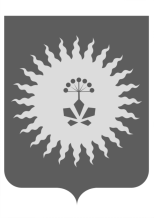 ДУМААНУЧИНСКОГО МУНИЦИПАЛЬНОГО ОКРУГАРЕШЕНИЕ   26. 10. 2020                                    с. Анучино                                        № 116В соответствии с  пунктом 2 статьи 63 Гражданского Кодекса Российской Федерации, Законом Приморского края от 16 сентября 2019 года № 568-КЗ «Об Анучинском муниципальном округе», решением Думы Анучинского муниципального округа от 22 апреля 2020 года № 5 «О ликвидации Думы Анучинского муниципального района», Дума Анучинского муниципального округа РЕШИЛА:1. Утвердить прилагаемый ликвидационный баланс Думы Анучинского муниципального района.2. Настоящее решение вступает в силу со дня его принятия.ПредседательДумы Анучинскогомуниципального округа                                                                      Г.П. ТишинаОб утверждении ликвидационного баланса Думы Анучинского муниципального района 